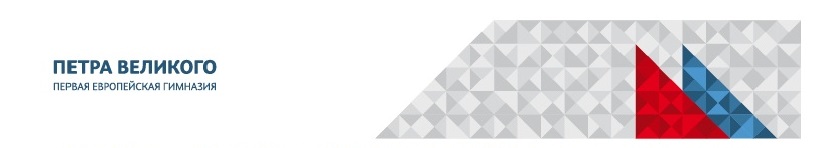 ПриказПРИКАЗ№________________От ____   ___________  2022 годаОб утверждении годового календарного графика и режима работы  ОАНО «Гимназия Петра Первого» в 2022-2023 учебном годуНа основании решения педагогического совета ОАНО «Гимназия имени Петра Первого»   от 26.08. 2022  г. и в соответствии с «Законом об образовании в Российской Федерации» ПРИКАЗЫВАЮ Утвердить годовой календарный график и режим работы ОАНО «Гимназия Петра Первого» в 2022-2023 учебном году  (Приложение №1).Классным руководителям 5-11 классов  и учителям начальных классов довести информацию о годовом календарном графике до обучающихся и их родителей.Учителям1 -11 классов спланировать  реализацию  образовательных программ урочной и внеурочной деятельности  в соответствии с годовым календарным графиком.Контроль за выполнением настоящего приказа оставляю за собой. Директор по УМР   ОАНО «Гимназия имени Петра Первого»                                                         Л.Н. ЧуносоваПриложение № 1Утверждаю. Директор по УМР  ОАНО «Гимназия имени Петра Первого»                                                        ________________Л.Н. ЧуносоваКалендарный  учебный  график и режим работы ОАНО «Гимназия имени Петра Первого» на 2022-2023 учебный год Начало учебного года  - 1 сентября Гимназия работает в одну смену  в режиме школы полного дня  (8.30 до 18.00).Продолжительность учебной недели в 1-9 классах – 5 дней; в 10-11 классах – 6 дней.Занятия дополнительного образования проводятся Понедельник-пятница: 17.00 -18.00Суббота: 10.00 – 16.00 Начало занятий в   8.30Продолжительность урока во 2-11 классах  – 40 минутВ 1 классе – 30/35 минутОкончание учебного года:класс  – 31 мая;2 - 10 классы –  24 июня;
9 и 11 классы – 25 мая с последующей государственной итоговой аттестацией.Аттестационные периоды (триместры) для 2-11  классов:I триместр: 01.09 -30.11;
II триместр: 01.12 -28.02;
III триместр: 01.03-26.06 В 1 классе обучение безотметочноеУчебные периоды и каникулыРасписание звонковРежим питанияПрогулка 1-5 классы  - 13.00-14.006-11 классы – 14.00- 15.00 Модули Учебные периодыУчебных дней всегоКаникулярные периоды Каникулярных дней в течение уч.года101.09.2022 -09.10.20222710.10.2022 – 16.10.20227217.10.2022 – 20.11.20222421.11.1022 – 27.11.20227328.11.2022 – 29.12.20222430.12.2022 - 08.01.20239409.01.2023- 05.03.20233806.03.2023- 12.03.20237513.03.2023 – 30.04.20233501.05.2023 – 09.05.20237610.05.2023- 31.05.20231625.06.2023- 31.08.2023701.06.2023 - 24.06.2023 (летний образовательный модуль)1625.06.2023 – 31.08.2023Всего:164 (+16)37Продолжительность урокаПродолжительность перемены1 урок8.30-9.1015 минут 2 урок9.25 – 10.0515 минут3 урок10.20-11.0010 минут4 урок11.10-11.5010 минут5 урок/прогулка12.00-12.4020 минут6 урок/прогулка/внеурочное занятие /выполнение д/з13.00-13.4020 минут7 урок /Внеурочное занятие/прогулка/выполнение д/з14.00 – 14.4010 минут8  внеурочное занятие/ выполнение д/з14.50-15.3010 минут9 внеурочное занятие/ выполнение д/з15.40-16.2010 минут10 внеурочное занятие/ выполнение д/з16.30-17.1010 минут11 внеурочное занятие/ выполнение д/з17.20-18.00Завтрак1-4 классыПосле 1 урокаЗавтрак5-11 классы После 2 урокаОбед1-4 классы После 5-го урокаОбед5-11 классы После 6-го урокаПолдник1-11 классы15.30 Ужин1-11 классы 17.10 